Załącznik Nr 5 do SWZMinimalne parametry  Wielofunkcyjnego zestawu zabawowego do potwierdzenia kartą katalogową  (Znak postępowania: IR.271.29.2021)Nazwa postępowania: „Zwiększenie liczby miejsc opieki w Samorządowym Żłobku "Psotna Andzia" w Przecławiu poprzez budowę placu zabaw”Minimalne parametry Wielofunkcyjnego Zestawu Zabawowego – 1 szt.:Wymiary minimalne urządzenia: ±10% od wartości podanych na rysunkach:Przykładowy wygląd Wielofunkcyjnego Zestawu Zabawowego: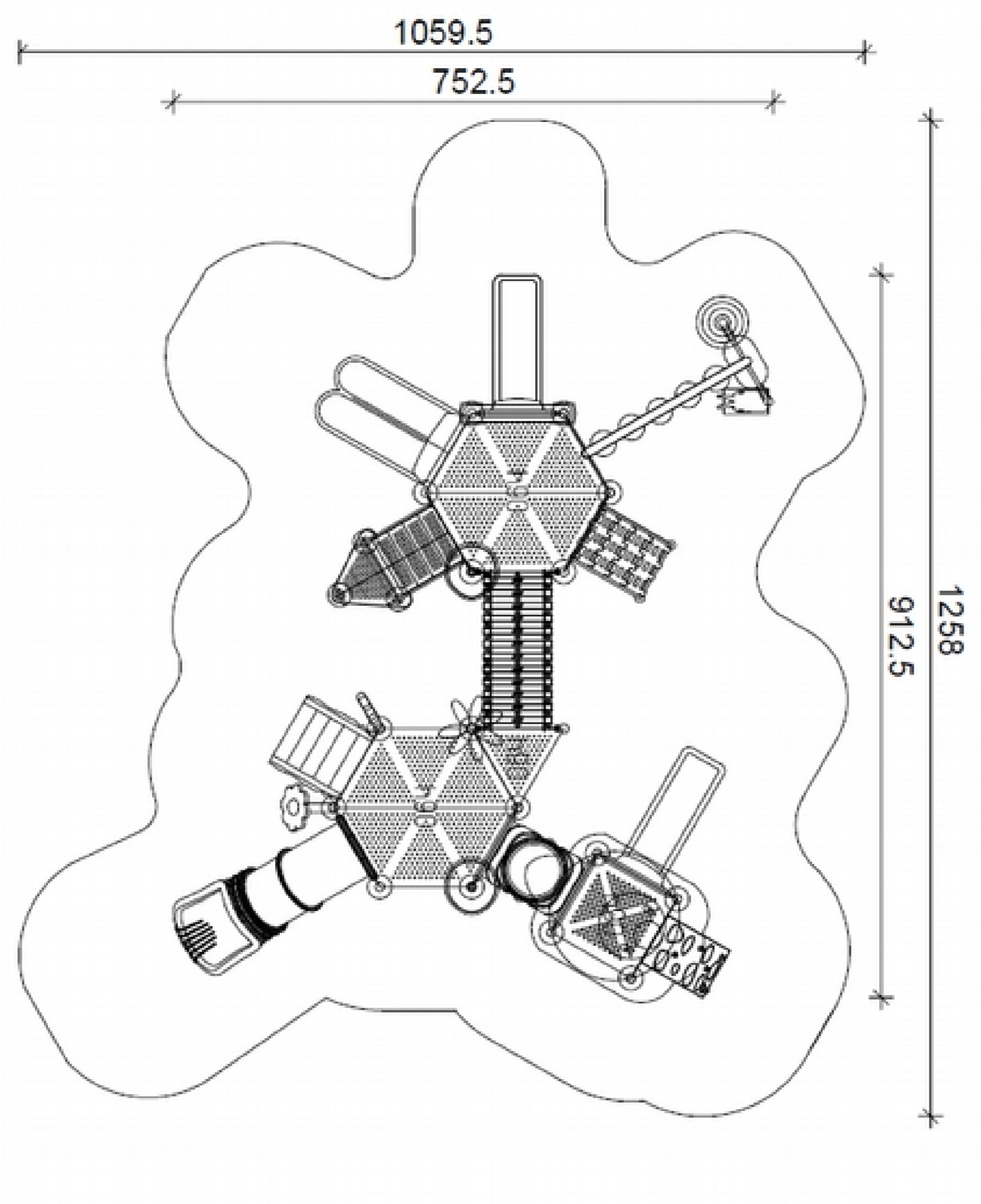 Przykładowy wygląd Wielofunkcyjnego Zestawu Zabawowego: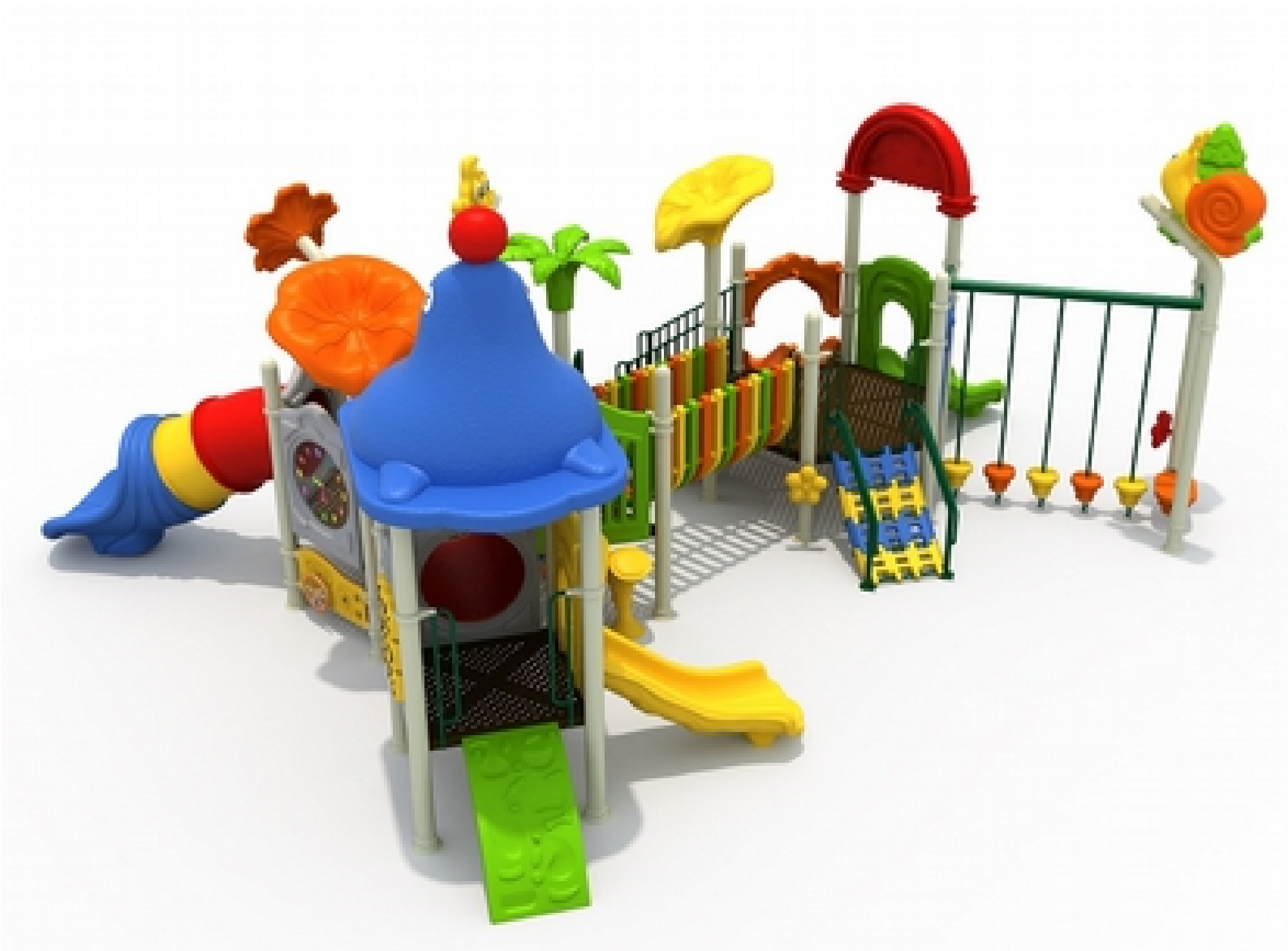 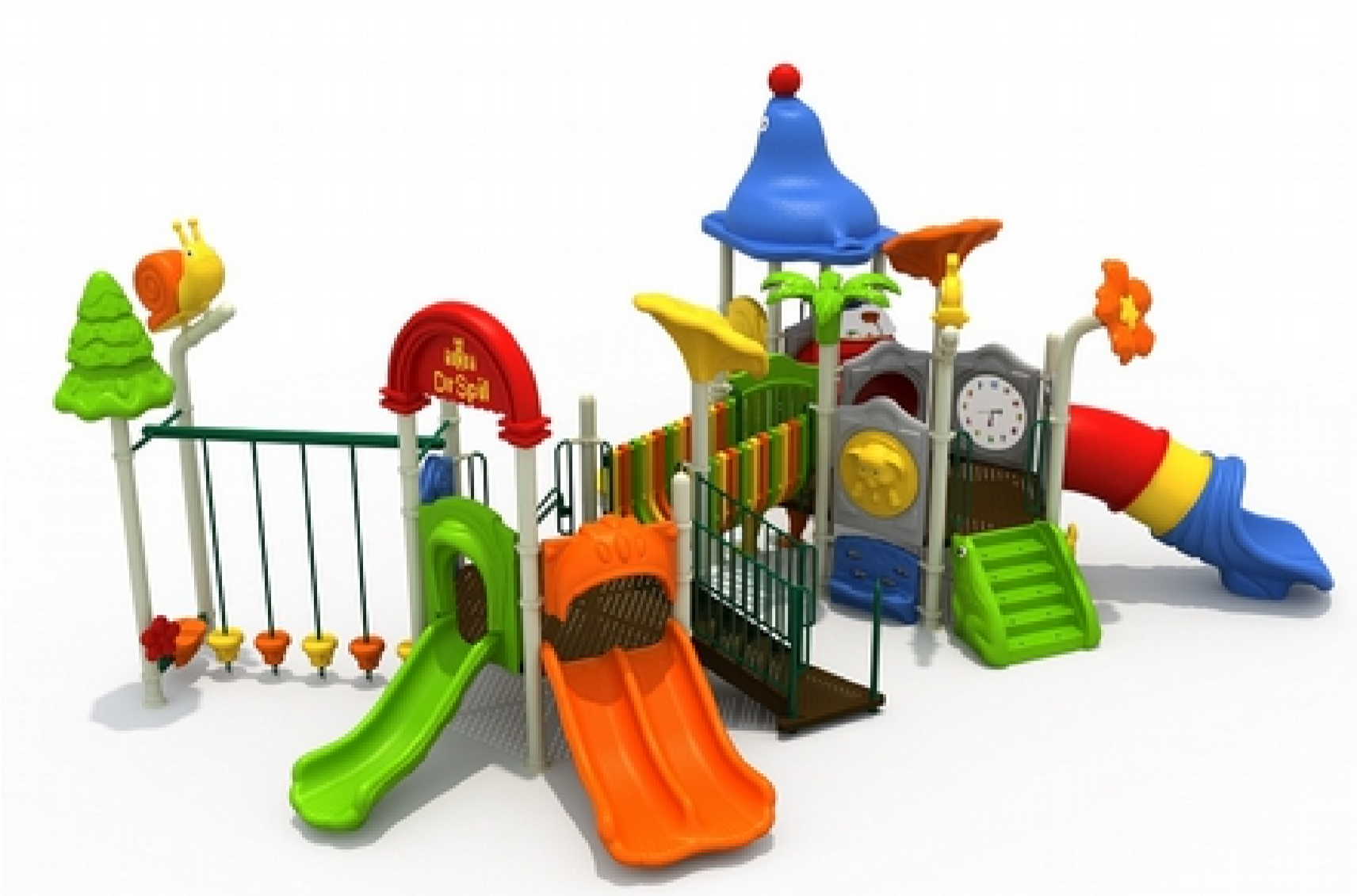 Wymiary urządzeniaSzerokość 752,5 cm ±10%;Wymiary urządzeniaDługość 912,5 cm ±10%;Parametry strefy bezpieczeństwaPowierzchnia strefy bezpieczeństwa –  przestrzeń minimalna90,55 m² ±10%;Parametry strefy bezpieczeństwaHICMax. 90 cmParametry strefy bezpieczeństwaWymiary strefy bezpieczeństwa– przestrzeń minimalna1258 x  1059,5 cm ±10%;Opis techniczny urządzeniaSpecyfikacja materiałowa:- zjeżdżalnie, daszki, ścianki wspinaczkowe łukowe, tunele, panele zabawowe i edukacyjne oraz inne kolorowe elementy dekoracyjne wykonane są z polietylenu niskiej gęstości LLDPE barwionego w masie z dodatkiem stabilizatorów UV; elementy przezroczyste wykonane są z poliwęglanu grubość min. 2 mm; grubość ścianki elementu jest różna dla każdej grupy i jest nie mniejsza niż 5 mm;
- podesty, schody i platformy wykonane są ze stali pokrytej zanurzeniowo warstwą tworzywa gumowego o właściwościach antypoślizgowych i o grubości nie mniejszej niż 4 mm;
- słupy konstrukcyjne o średnicy min. 110 mm, poręcze oraz barierki wykonane są ze stali cynkowanej oraz malowanej proszkowo;
- obejmy służące do montażu elementów sprawnościowych, zabezpieczających, zabawowych oraz podestów wykonane są z aluminium malowanego proszkowo;
- wszystkie elementy złączne (tj. śruby, wkręty i nakrętki) wykonane są ze stali nierdzewnej;
Elementy konstrukcyjne:-konstrukcja zestawu oparta jest na słupach o przekroju okrągłym posadowionych na prefabrykowanych bloczkach betonowych min. szt 19, podest trójkątny 1szt , podest kwadratowy 1szt, dwuelementowym podeście sześciobocznym (lub 6 podestówtrójkątnych) szt. 2, schodach  zewnętrznych 2 szt;Wysokość podestu:-  4 podesty trapezowe z dwóch wież otwartych  na wys.  90 cm ±10%;                   -  1 trójkątny podest na wys. 90 cm ±10%;Elementy zabawowo-dekoracyjne:- 2 wieże otwarte na h= 90 cm ±10%;- 1 wieża zadaszona na h= 90 cm ±10%;- 1 zjeżdżalnia tubowa trójelementowa na h= 90 cm ±10%;- 2 zjeżdżalnie jednotorowe na h= 90 cm ±10%;- 1 zjeżdżalnia prosta dwutorowa na h= 90 cm ±10%;- 1 ścianka wspinaczkowa łukowa na h= 90 cm ±10%;- min. 8 elementów dekoracyjnych z motywami roślinnymi i/lub zwierzęcymi zamontowane na szczytach słupów konstrukcyjnych;- min. 8 panele zabawowo-edukacyjne: 1 z trójwymiarowym obrazem głowy zwierzęcia,  gra w kółko i krzyżyk, panel płotek 2 szt;  zegar, auto, ławeczka, bębenki;- 1 przejścia między wieżami za pomocą mostku;- 1 przejście tunelowe między wieżami z elementem przeźroczystym bulajem;- 1 schody wejściowe imitujące kształtem żabę na h=90 cm ±10%;- 1 wejście wspinaczkowe z poręczami na h= 90 cm ±10%;- element sprawnościowy : przeskoki.Normy i certyfikaty:- urządzenie ma posiadać certyfikat zgodności z normą PN EN 1176 wydany przez jednostkę posiadającą akredytację;Specyfikacja materiałowa:- zjeżdżalnie, daszki, ścianki wspinaczkowe łukowe, tunele, panele zabawowe i edukacyjne oraz inne kolorowe elementy dekoracyjne wykonane są z polietylenu niskiej gęstości LLDPE barwionego w masie z dodatkiem stabilizatorów UV; elementy przezroczyste wykonane są z poliwęglanu grubość min. 2 mm; grubość ścianki elementu jest różna dla każdej grupy i jest nie mniejsza niż 5 mm;
- podesty, schody i platformy wykonane są ze stali pokrytej zanurzeniowo warstwą tworzywa gumowego o właściwościach antypoślizgowych i o grubości nie mniejszej niż 4 mm;
- słupy konstrukcyjne o średnicy min. 110 mm, poręcze oraz barierki wykonane są ze stali cynkowanej oraz malowanej proszkowo;
- obejmy służące do montażu elementów sprawnościowych, zabezpieczających, zabawowych oraz podestów wykonane są z aluminium malowanego proszkowo;
- wszystkie elementy złączne (tj. śruby, wkręty i nakrętki) wykonane są ze stali nierdzewnej;
Elementy konstrukcyjne:-konstrukcja zestawu oparta jest na słupach o przekroju okrągłym posadowionych na prefabrykowanych bloczkach betonowych min. szt 19, podest trójkątny 1szt , podest kwadratowy 1szt, dwuelementowym podeście sześciobocznym (lub 6 podestówtrójkątnych) szt. 2, schodach  zewnętrznych 2 szt;Wysokość podestu:-  4 podesty trapezowe z dwóch wież otwartych  na wys.  90 cm ±10%;                   -  1 trójkątny podest na wys. 90 cm ±10%;Elementy zabawowo-dekoracyjne:- 2 wieże otwarte na h= 90 cm ±10%;- 1 wieża zadaszona na h= 90 cm ±10%;- 1 zjeżdżalnia tubowa trójelementowa na h= 90 cm ±10%;- 2 zjeżdżalnie jednotorowe na h= 90 cm ±10%;- 1 zjeżdżalnia prosta dwutorowa na h= 90 cm ±10%;- 1 ścianka wspinaczkowa łukowa na h= 90 cm ±10%;- min. 8 elementów dekoracyjnych z motywami roślinnymi i/lub zwierzęcymi zamontowane na szczytach słupów konstrukcyjnych;- min. 8 panele zabawowo-edukacyjne: 1 z trójwymiarowym obrazem głowy zwierzęcia,  gra w kółko i krzyżyk, panel płotek 2 szt;  zegar, auto, ławeczka, bębenki;- 1 przejścia między wieżami za pomocą mostku;- 1 przejście tunelowe między wieżami z elementem przeźroczystym bulajem;- 1 schody wejściowe imitujące kształtem żabę na h=90 cm ±10%;- 1 wejście wspinaczkowe z poręczami na h= 90 cm ±10%;- element sprawnościowy : przeskoki.Normy i certyfikaty:- urządzenie ma posiadać certyfikat zgodności z normą PN EN 1176 wydany przez jednostkę posiadającą akredytację;